.PART A (36COUNTS)SEQ 1: (1-8) PROGRESSIVE TRAVELLING: CROSS TOUCH, SIDE TOUCH, SAMBA WALK, TWINCESEQ 2: (9-16) PROGRESSIVE TRAVELLING: CROSS TOUCH, SIDE TOUCH, SAMBA WALK, TWINCESEQ 3: (17-20) WALKING BACK FOR 4 STEPS WHIT SHIMMYSEQ 4: (21-28) PROGRESSIVE TRAVELLING: CROSS TOUCH, SIDE TOUCH, SAMBA WALK, TWINCESEQ 5: (29-36) CROSS TOUCH, SIDE TOUCH, WALKING BACK FOR 4 STEPS WHIT SHIMMYPART B (32 counts)SEQ 1: (1-8) PROGRESSIVE TRAVELLING: SIDE CROSS WALK TO RIGHT, ½ TURN PROGRESSIVE TRAVELLING: SIDE CROSS WALK TO RIGHTSEQ 2: (9-16) STEP TOUCH X 4SEQ 3: (17-24) REPEAT SECTION 1 PART BSEQ 4: (25-32) REPEAT SECTION 2 PART BTAG 1 HIP DROP TURN 360 STATIONARY TURN, BELLY DANCETAG 2 HIP DROP KICK, TURN 360 STATIONARY TURN, HIP DROP TO LEFT. HIP DROP TO RIGHT TWINCE, BELLY DANCEMoreno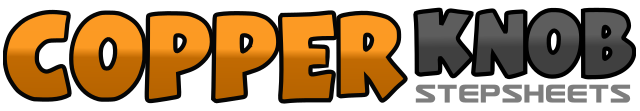 .......Count:68Wall:1Level:Phrased Beginner.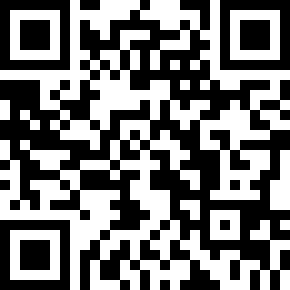 Choreographer:Panella Nicoletta (IT) - June 2021Panella Nicoletta (IT) - June 2021Panella Nicoletta (IT) - June 2021Panella Nicoletta (IT) - June 2021Panella Nicoletta (IT) - June 2021.Music:Moreno (feat. Fran Calero) - Salva OrtegaMoreno (feat. Fran Calero) - Salva OrtegaMoreno (feat. Fran Calero) - Salva OrtegaMoreno (feat. Fran Calero) - Salva OrtegaMoreno (feat. Fran Calero) - Salva Ortega........1 2Touch heel right over left, touch toe right to right side3 & 4Cross right over left, step left slightly back, recover weight on right5 6Touch heel left over right, touch toe left to left side7 & 8Cross left over right, step right slightly back, recover weight on left1 2Touch heel right over left, touch toe right to right side3 & 4Cross right over left, step left slightly back, recover weight on right5 6Touch heel left over right, touch toe left to left side7 & 8Cross left over right, step right slightly back, recover weight on left1 2 3 4walks back: right, left, right left and move your shoulders (shimmy movement)1 2Touch heel right over left, touch toe right to right side3 & 4Cross right over left, step left slightly back, recover weight on right5 6Touch heel left over right, touch toe left to left side7 & 8Cross left over right, step right slightly back, recover weight on left1 2Touch heel right over left, touch toe right to right side3 & 4Cross right over left, step left slightly back, recover weight on right5 6 7 8walks back: left, right, left, right and move your shoulders (shimmy movement)1 &2 &3 &4Cross right over left, step left to left side step right over left, step left to left side step right over left, step left to left side step right over left (weight on right)5 &6 &7 &8½ turn left cross left over right, step right to right side cross left over right, step right to right side cross left over right, step right to right side cross left over right.1 2Step right to right, touch left near to right whit bumping3 4Step left to left, touch right near to left whit bumping5 6Step right to right, touch left near to right whit bumping7 8Step left to left, touch right near to left whit bumping1 - 8Turn stationary to the left for eight counts1 - 8Turn stationary to the right for eight counts1 - 8hip drop kick Turn stationary to the left for eight counts1 - 8hip drop kick Turn stationary to the right for eight counts1 2 3 4Hip drop to the left for four counts and change5 6 7 8Hip drop to the right for four counts and change1 2 3 4Hip drop to the left for four counts and change5 6 7 8Hip drop to the right for four counts and change